Table A1. Factors Associated with Material Financial Hardship among Cancer Survivors (Multivariable Logistic Regression Results), MEPS 2011* Significant difference at =0.05Table A2. Factors Associated with Financial Worry among Cancer Survivors (Multivariable Logistic Regression Results), MEPS 2011* Significant difference at =0.05Figure A1. Average Adjusted Predicted Probabilities of Financial Hardship and Worry for Urban and Rural Cancer Survivors, MEPS 2011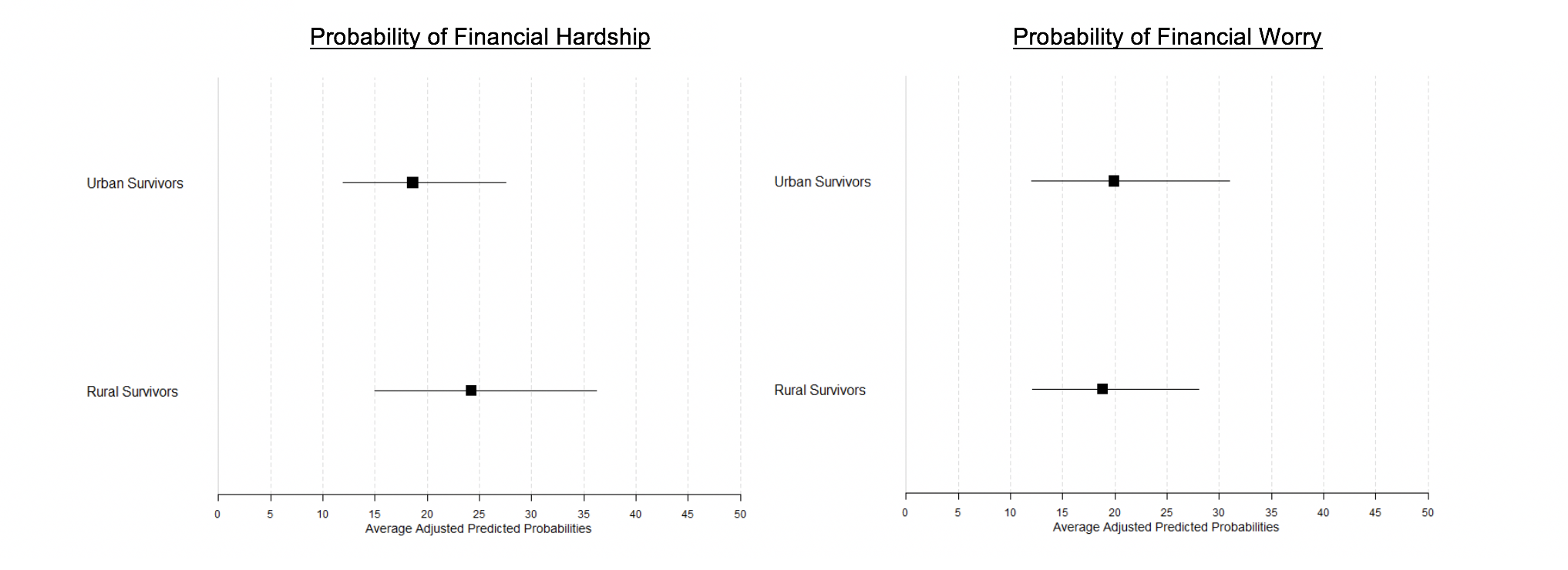 Multivariate Logistic Regression ModelMultivariate Logistic Regression ModelMultivariate Logistic Regression ModelAdjusted Odds Ratio95% CIPartial Wald t-testp-valueMSA DesignationUrbanRural1.001.19REF0.97-1.470.10Health InsurancePrivatePublicUninsured1.000.881.91REF0.61-1.271.23-2.990.51
<.01*Age18-641.00REF65-850.690.57-0.84<.01*SexMale1.00REFFemale1.140.95-1.370.17Highest Educational Degree EarnedGED/Diploma or Less1.010.83-1.390.92Some College or Higher1.00REFIncome LevelIn Poverty or Low Income1.130.91-1.930.27Middle or High Income1.00REFRaceWhite1.00REFNon-White1.311.06-1.620.01*Marital StatusMarried1.00REFNot married1.100.90-1.350.35Time Since Last Cancer Treatment4 Years or Less1.010.83-1.220.945 Years or More1.00REFMultivariate Logistic Regression ModelMultivariate Logistic Regression ModelMultivariate Logistic Regression ModelAdjusted Odds Ratio95% CIPartial Wald t-testp-valueMSA DesignationUrbanRural1.001.05REF0.86-1.290.63Health InsurancePrivatePublicUninsured1.001.001.35REF0.69-1.450.87-2.110.990.19Income LevelIn Poverty or Low IncomeMiddle or High Income0.941.000.77-1.14REF0.54Age18-641.00REF65-850.600.50-0.72<.01*SexMale1.00REFFemale1.110.91-1.350.30Highest Educational Degree EarnedGED/Diploma or Less1.271.04-1.550.02*Some College or Higher1.00REFRaceWhite1.00REFNon-White1.060.83-1.370.64Marital StatusMarried1.00REFNot married1.170.95-1.440.15Time Since Last Cancer Treatment4 Years or Less1.000.83-1.200.985 Years or More1.00REF